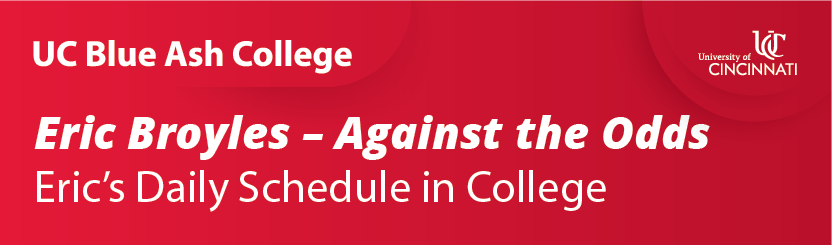 MondayTuesdayWednesdayThursdayFridaySaturdaySunday6:30AMGymGymGymGymPT7:30AM““ “ “8:00AM Civ Pro RevTorts RevTorts RevContracts HWTorts Rev “8:30AMContracts RevTortsTorts  “TortsContract HW “9:00AM“““  ““   “ “9:30AM“““Break“   “ “10:00AMContractsContractsTorts RevContractsTorts Rev   “ “10:30AM““  Crim Law Rev     “Contracts HWGym/Break “11:00AMContracts RevContracts Rev     “Contracts Rev  “    “ “11:30AMCrim Law Rev   “     “  “  “    “ “12:00PMBreakBreakBreakNetwork w/ Prof & CMNetwork w/ CM Torts HW “12:30PM  “  “  “  “  “   ““1:00PMCiv. Pro RevLegal WritingCiv Pro HW   “   “   “Crim Law HW/Rev1:30PM  ““    “   Civ Pro Rev   “Break “2:00PMCiv. ProCiv Pro HWCiv. ProCiv. ProCiv Pro HWLegal Writing HW Civ Pro HW/Rev2:30PM    “  “    “    “ “  “  “3:00PMCriminal   “CriminalCriminal  “Crim Law HW Legal Writing HW/Rev3:30PM    “Break      “     “  “   “  “4:00PMCiv Pro Rev   “   Crim Law RevCiv Pro Rev Crim Law HW    “Torts HW/Rev4:30PM   “Crim Law HW     Civ Pro RevCrim Law Rev  “    “  “5:00PMCrim Rev  “    Civ Pro HWTorts HW  “  Torts HW   “6:00 PMBreakBreakBreakBreakTorts HW     “Break7:00PMTorts HWCrim Law HWCiv Pro HWTorts HW  “     “Torts HW/Rev8:00PM   “  “   “ Relax  “     “Contracts HW/Rev9:00PMContracts HWTorts HWCrim Law HW   “Contracts HWParty   “10:00PM   “  “    “   “Party  “ PT11:00PM   “Legal Writing HW    “   “  “  “ PT